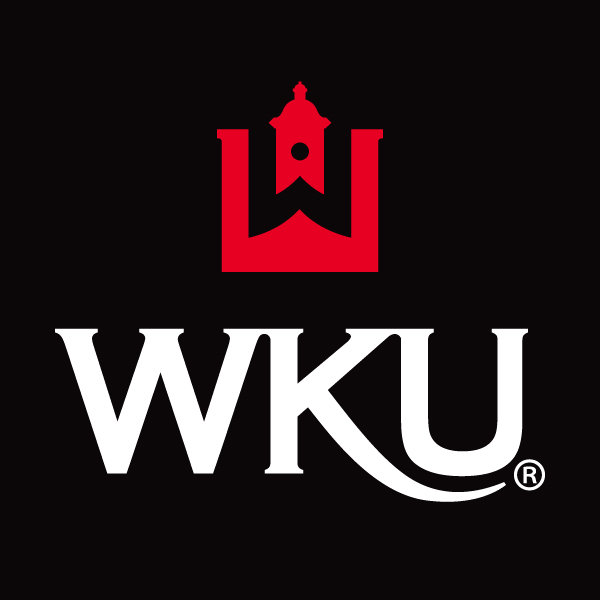 DEPARTMENT OF SOCIAL WORKMSWField ManualFall 2015Kellye McIntyre, Field DirectorKellye.McIntyre@wku.eduExpectations for the Field Student	8Special Requirements for Field Placements	10Background Information	10Obtaining Professional Liability Insurance	9Driver’s License and Transporting Clients	11Home Visits	11Emergencies	11Equal Opportunity and Affirmative Action	12Sexual Harassment	12Drugs and Alcohol	12Employment	12Worksite Placements	11Americans with Disabilities Act	14Conflict of Interest	14	Social Work Core Competecies and Practice Behaviors	13Learning Outcomes	13Field Practicum Evaluation/Grading	16Agency University Relationships and Responsibilites	17Expectations or the Agency	17Approval of Agencies	18Contracts	19Orientation to the Agency	19Learning Plan	19Field Journals	20Assignments	21Documentation of Compleed Hours	21Notification of Student Concern	21Reassignment/Termination Procedures	21Program Termination	23Student Evaluation of Field Process	28Assessments of Field Process	24Roles of Field Staff	28Welcome We would like to welcome you to a very meaningful part of your social work education.  Since its inception, the profession of social work has considered practical experience to be an important part of social work education.  Field Education is offered concurrently with academic study.  Students are matched to a social service agency and complete an internship placement under the guidance and supervision of an experienced professional social worker called a Field Instructor.  This vital interaction is designed to reinforce our students’ academic study with real life experience.  It permits testing theory in practice settings and provides students with field experience that is vital for academic and professional development.  Affiliated social service agencies in several Kentucky communities, and surrounding areas, are utilized for field instruction.  These agencies provide our students with a wide range of social service settings for generalist Field Education.Field Instructors are provided with training prior to hosting student interns at their agencies.  Field instructors are committed to the professional development of new social workers, and devote their time and expertise to our students’ professional development.We wish you well in this aspect of your professional education and encourage you to familiarize yourself with, and adhere to, the policies in this manual.  Dr. Dean May, Department HeadDr. Patricia Desrosiers, MSW Program DirectorKellye McIntyre, MSW,CSW,  Department Field DirectorProgram InformationThe BSW and MSW Social Work Programs, at Western Kentucky University, are accredited by the Council on Social Work Education.  The Programs make up the Department of Social Work located within the College of Health and Human Services.  This Department, as a whole, has grown significantly over the past 20 years.  Faculty has an extensive range of educational, practice and teaching backgrounds.Click on site below to see pictures and educational background of all staff and faculty.http://www.wku.edu/chhs/socialwork/faculty.htmWestern Kentucky University VISION-A Leading American University with International ReachMISSION -Western Kentucky University prepares students to be productive, engaged leaders in a global society. It provides service and lifelong learning opportunities for its constituents. WKU is responsible for stewarding a high quality of life throughout its region.College of Health and Human Services VISION-To be recognized nationally as a college that offers exemplary programs in Health and Human Services. MISSION-The College provides diverse educational opportunities leading to excellence in Health and Human Services for a global community. CORE VALUES- Collaboration; Scholarship; Service; Excellence; Professionalism; Lifelong Learning; Integrity; Diversity; AccountabilityDepartmental Mission

The mission of the Department of Social Work at Western Kentucky University is to provide quality BSW and MSW programs that prepare competent and responsible professionals to work successfully in a global society.MSW PROGRAM MISSION STATEMENTIn keeping with the tenets of the program, the purposes of social work, constituent needs, and the regional characteristics of south central and western Kentucky, the mission of the MSW program at WKU is to educate and prepare students for professional social work practice to meet the needs of increasingly diverse rural populations. The program is particularly dedicated to addressing the work force needs of agencies working with Kentucky’s families and communities. In addition, the program emphasizes professional and scholarly service to the community, the state, and the nationMSW PROGRAM GOALS, COMPETENCIES AND PERFORMANCE INDICATORS (BEHAVIORS)In 2008, the accrediting body of social work education, the Council on Social Work Education (CSWE) switched to a competency based system for accrediting schools of social work. This new design helps schools to examine what we truly want students to be able to “do” at the end of MSW level education. In the words of CSWE, “Competency-based education is an outcome performance approach to curriculum design. Competencies are measurable practice behaviors that are comprised of knowledge, values, and skills. The goal of the outcome approach is to demonstrate the integration and application of the competencies in practice with individuals, families, groups, organizations, and communities.” (EPAS, 2008, p. 3)Student Placement ProceduresThe field process not only follows an orderly progression, it also attempts to seek an appropriate “fit” between students and their field environments. Once the placement has been approved and finalized, the director will send an Approval Letter giving further directions.Submit Field Application- When you are notified by the field director, you need to complete a “Field Application” form and submit it immediately. All applications should be submitted six weeks prior to the beginning of the semester, or placement may be delayed or denied. Attend Field Orientation and Meet with Field Director- The director or designee will attend the MSW orientation to meet you. You may also need to schedule an additional appointment to discuss your field placement at any time.Placement Interviews- Watch your WKU email- The field director will review your application and suggest an agency for you to contact. Students are welcome to suggest new field settings, however, PLEASE DO NOT CONTACT AN AGENCY WITHOUT THE DIRECTOR’S PERMISSION AND ONLY CONTACT ONE AGENCY AT A TIME.The director will notify you about possible placement options available and the contact information, so you can set up an interview for placement. It is the student’s responsibility to actively pursue the placement, and report back to the field director if a problem arises. If the student fails to set up an interview, as requested by the field director, placement for the semester can be denied. Once the interview has occurred, the student will report back to the Field Director about how the interview went and if they were offered/accepted a placement at that agency. If the student does not wish to accept the placement (with good reason, as determined by the Field Director), another interview will be set up. Failure to accept a placement without good reason, or failure to accept the second placement offered, may be grounds for termination from field.Preparing for the Agency InterviewPlacements require a preliminary interview. The Director of Field Education will inform the student of the agency placement contact information. The student takes the initiative to schedule the interview.  If the contact person cannot be reached, the student finds out when that person will be available and calls back at that time.  The student should also leave his/her name, a return number, and the best time to be reached by the contact person. When leaving phone messages, students should also mention that they are WKU social work students and are calling to set up an interview for field placement. Once the agency contact person is reached, a date and time for the interview are set.  Placement interviews should be handled like job interviews, which require appropriate professional attire, behavior, and some background knowledge about the agency. Before the interview, the student might find it helpful to review the agency’s website and check the agency files in the Field Education Office to obtain more information about the agency. The InterviewDuring the interview, the student learns about the requirements of the particular placement and the educational opportunities available at the agency.  The interview is a two-way process.  Students should have clear goals and learning priorities and be prepared to ask specific questions about learning experiences available, clients served, skills that can be developed, type of setting (structured or unstructured), and methods of supervision, etc.  Suggested questions are provided below:Suggested Interview QuestionsWhat kind of activities and programs does this agency undertake?What activities, tasks, and/or projects will I be able to undertake?What specific skills will I be able to develop at this agency?Does this agency have a particular theoretical approach to intervention?What are general characteristics of clients and communities served by this agency?What is the approach to and structure of supervision?What amount of interaction does a student have with other students and with permanent staff?What opportunities exist for inter-professional collaboration or cooperation?What types of in-service training or workshops and conferences will be available to me?What kinds of cases and/or projects do you anticipate assigning to me?What kinds of skills to you hope a student will bring to the agency?How much independence and initiative do you expect me to demonstrate?How are students helped to handle issues of diversity regarding age, gender, race, ethnicity, sexual orientation, and mental and physical ability on both staff and client levels?Students should be prepared to answer questions about their background, educational and career goals, and why they might desire that particular placement.  At the interview, agency personnel assess the student’s level of interest and suitability for the general type of assignments they have in mind.  Typically, it is at this point that placement decisions are finalized.  However, if there are well-founded reservations about the suitability of the match between the agency and the student, the Field Education Office should be informed at once by the student and/or the Field Instructor. Failure to Place-If the agency fails/refuses to offer a student an interview or placement based on students attitude, phone etiquette, appearance, maturity level, emotional state, reputation or performance in the interview (or with other good reason, as determined by the Field Director), another interview will be set up with another agency.  If the second agency fails/refuses placement based on students performance in the interview (or with other good reason, as determined by the Field Director), this may be grounds for administrative withdrawal from field courses.  Pre-Field Orientation and TrainingPre-field Orientation and Training is mandatory.  Students will complete pre-field training, which is a combination of online topics/assignments, classroom orientation and agency orientation with the field director. (Online assignments are not counted as field hours.) The field liaisons will monitor compliance of student’s on-line activity.  Failure to complete on-line assignments will delay placement and could cause withdrawal within 10 days of start date.Field HoursMSW Foundation (first year MSW) students spend a minimum of 400 hours (200 hours each semester).  Concentration (second year/advanced standing) students spend a minimum of 500 hours (250 hours each semester) in a social service agency as part of the major degree requirements (excluding pre-field orientation hours). Field hours represent a significant percentage of the student’s academic credit hours.  This credit reinforces the importance of field instruction as the laboratory of testing ground for social work majors.  Pre-field hours will not count as field hours.  Students may count up to 16 hours of training each semester as field hours, if the agency approves/sponsors the training/in-service. Field hours begin the first week of class (each semester) and ends the week before finals. You cannot begin early or stop early.  First year students in the traditional two-year program may begin placement within the first four weeks of the beginning of the first semester.Field hours must extend over the entire semester.  The only exception to this rule is “mandatory orientation” of the agency that is only scheduled prior to placement date.   Exceptions (military duty, maternity, etc.) must be approved by the Field Director.Students may complete no more than 20 hours during the school breaks, between semesters. These hours may be counted in semester two.  This is done to provide continuity of services to the clients. Field PolicyStudents will be asked to sign a statement that they have read and understand this Field Policy Manual.  Expectations for the StudentThe student is expected to meet the course requirements for each level of field instruction and be in good standing. Prerequisites for SWRK 560: Admission to the MSW program and Co-requisite: SWRK 520.Prerequisites for SWRK 561: Successful completion of SWRK 560 and Co-requisite: SWRK 522.Prerequisites for SWRK 660: Admission to the MSW Advance program or successful completion of SWRK 561 and 522. Prerequisites for SWRK 661: Successful completion of SWRK 660 and 620. Co-requisite: SWRK 622.The student will adhere to the NASW Code of Ethics.  The student is expected to read the Code of Ethics prior to their first week of field placement.  Failure to follow these ethical standards may result in termination from the field practicum and/or the SW Program. Students enrolled in the university assume an obligation to conduct themselves in a manner compatible with the university’s function as an educational institution. Students will engage in culturally competence practice.It is mandatory that the students maintain the confidentiality of agency records.  The student will not alter the program requirements or any other condition of his or her field placement without the permission of the Director of Field Education and the Field Instructor.The student will adhere to the Agency’s schedule of holidays, closings, etc.  Students must consult with their field instructor to negotiate time off during these breaks in the academic calendar.  The student will adhere to the Agency’s schedule of orientation and in-service training as a requirement of his/her practicum.If a student misses field time, for any reason, the student must make up the time. All students must keep a record of the number of hours they work in the field.  All students are expected to retain a copy of their Learning Plan/Evaluation, all journals/assignments, Timesheets and other related work products until they have completed the program.Special Requirements for Field PlacementsBackground InformationA growing number of agencies serving as field sites require students to undergo a criminal background check, fingerprinting, and a child welfare check, immunizations, as well as other additional requirements.  Students desiring to complete placement in these organizations must comply with agency requirements for special screening.  Although most agencies cover all or at least some portion of the costs for these special requirements, students will be expected to obtain all required screenings at their own expense if not covered by the agency.  All students must follow the agency’s guidelines on Universal Precautions.It is the responsibility of the student to be forthcoming regarding any issues that may affect his or her ability to perform effectively with clients or with other related field assignments.  Having a criminal history does not necessarily mean you will be rejected for a field placement, however, if a student does not disclose his/her criminal background on the application, and later a criminal history is discovered, this will be grounds for dismissal from the program.Obtaining Professional Liability InsuranceAll students must have verification of professional liability insurance prior to entering field, NO EXCEPTIONS.  Insurance forms are available from Field Website.  Students who hold professional liability insurance through their employers should verify coverage with their carriers and the Field Director.  The Field Director will require a written statement from the carrier that coverage will extend to practicum activities.  The Department requires a minimum individual coverage of $1,000,000 occurrence/$5,000,000 aggregate. Failure to apply for coverage early in the application process (30 days prior to the first week of class, in any semester) may cause a delay in the start date of field placement.  Students will NOT be allowed to enter field placement and/or have client contact without proof of professional liability insurance.  There will be no exceptions. Failure to qualify for or obtain liability coverage by the beginning date of practicum will result in a student not being allowed to begin field placement and possible withdrawn from the field courses.  If students do not provide proof of coverage within 10 days of the start date of the placement, he/she will be withdrawn from field course and from the corresponding practice course.Driver’s License and Transporting ClientsStudents must have reliable transportation to and from field placement. If students will be driving as part of their field experience, they must possess a valid driver’s license as well as auto insurance. If the agency requests, and if the student chooses to transport clients, as part of the field duties, an insurance rider on your personal policy is highly recommended.  WKU has no responsibility for any transportation issues.Home VisitsHome visits may be a routine responsibility of a student’s field placement, or indicated in a variety of situations.  Agencies will be expected to take reasonable measures to ensure the safety of each student.  At a minimum, the same security provided to the staff must be provided to the students.  In certain circumstances students may need additional support and security.  The Director of Field Education should be consulted by the student, Field Instructor or Faculty Field Liaison if safety is a concern.If you are working in an agency and you do not have access to a telephone when working with clients, please make sure you have your own personal cell phone.All personal safety incidents, (e.g. an accident which may have resulted in an injury or a case of sexual harassment or stalking) must be reported immediately to the Director of Field Education by either the student, Field Instructor or Faculty Field Liaison.EmergenciesIn the case of an emergency off campus (e.g. crime, injury, fire, etc.) call #911 and be prepared to report:the nature of the emergency;the exact location of the emergency;your name and callback phone number in case further information is needed.Equal Opportunity and Affirmative ActionWestern Kentucky University is an equal opportunity/affirmative action institution.  It is committed to the principle that access to study and employment opportunities afforded by the university, including all benefits and privileges, be accorded to each person, student, faculty or staff member on the basis of individual merit, without regard to race, color, religion, national origin, veteran status, disability, sexual orientation, sex or age.  As required by the Civil Rights Act of 1964, as amended, the university is committed to the broad application of Title IX of the Education Amendment of 1972, Title VI of the Civil Rights Act of 1964, the Americans with Disabilities Act of 1990, Section 504 of the Rehabilitation Act of 1973, and the Age Discrimination Act of 1975.  Sexual HarassmentWestern Kentucky University has a policy that seeks to guarantee each student a learning environment free from sexual harassment.  Sexual harassment is unacceptable conduct and will not be condoned in any form at the University or at a practicum site.  Drugs and AlcoholThe abuse of drugs and alcohol by a field student is incompatible with the goals of the Social Work Program.  Those in need of assistance in dealing with such problems are encouraged to seek the confidential services of the Counseling Center or the Student Health Center.  Abuse of drugs and/or alcohol will be grounds for termination of a student from the program.  Substance abuse of any kind will impair a student’s judgment and the ability to work effectively with clients in the field practicum setting.Field students may be asked to provide drug screens/assessments (of any type) as a part of the admission/continuation of field (at any time), by the program director or the field agency. Students refusing to provide requested assessments/test results; or testing positive must immediately notify the Director of Field Education. Failure to do so will result in termination from the program. EmploymentMany students in the program are employed either on a part-time or full-time basis.  Those students are expected to negotiate with their employers the required time necessary to be available for their practicum during the usual business hours of the field agency. Evening and weekend placements are difficult to find and are not guaranteed.  (See Worksite Placements)Worksite Field PlacementsUse of a student’s agency of employment as a practicum site will be facilitated when possible as a means of meeting the program’s mission to prepare social workers to meet the needs within the WKU service area.  In order to maintain quality education, such placements are carefully developed and supervised.  The student, employment supervisor, agency administration, field instructor, field liaison and Field Director are involved in this process.  Policies have been developed that are designed to ensure new learning experiences in such situations.  It should be noted that the program does not guarantee approval of worksite placement.  The agency must be able to meet the educational outcomes of the program and requirements of CSWE.  This includes the availability of a field instructor who holds a BSW (for BSW students) or MSW (for MSW students) from an accredited program and two years of post-BSW/MSW practice experience.  WKU includes the additional criterion of compliance with state licensure laws. A student who is employed at a social service agency and requests a “worksite placement” must submit a completed Worksite Placement/ Evaluation Request form to be approved by the Field Director.  This form requires specificity and clarifies the distinction between employee and learner roles.  (For example, students are asked to identify a minimum of three ways in which their practicum activities and responsibilities differ from their regular employment responsibilities. A table has been developed that requires students to map out in advance tentative activities and responsibilities for each semester that worksite placement is likely to be requested.  This shows not only that each semester’s activities differ from employment responsibilities but also from other semesters.) Clear separation of the student’s learner and employee roles are emphasized.   The student’s employment supervisor may not serve as the same student’s field instructor.  They are asked how other agency personnel will distinguish between their two separate roles.  WKU faculty or contractual community BSW/MSWs may act as external field instructors. The same faculty member may not serve as the student’s field liaison and field instructor.  If a suitable arrangement cannot be reached, the student must be placed elsewhere.One of the disadvantages of a worksite placement is the fact of your field placement will be dependent on your employment status. If you quit or lose your job for any reason, it will jeopardize your field placement, which in turn can jeopardize your completion of the program.The Field Liaisons will review the student’s WORKSITE EVALUATION approval prior to accepting/signing the student’s Individual Learning Plan, to check for consistency. Americans with Disabilities ActThe Americans with Disabilities Act of 1990 provides protection from discrimination for qualified individuals with disabilities.  You may be qualified through the WKU Disability Resource Center, (703) 993-2474.  If you require special accommodations, you must provide the Director of Field Education with documentation from the Disability Resource Center explaining the nature of the required accommodations prior to the placement process.Conflict of Interest To ensure each student an objective-learning environment, including a sound evaluation of student performance in the field setting, students are expected to immediately notify the Director of Field Education if a conflict exists. The Field Director can then assess the appropriateness of the placement.  Social Work Core Competencies and Practice BehaviorsField education is the “signature pedagogy” of social work education; it is the pivotal transformative experience in progressing from “social work student” to “social work professional”. The core competencies are the learning outcomes for this course. Upon successful completion of SWRK 480 and 481 (along with evidence drawn from previous social work coursework), students are expected to demonstrate achievement of the ten core competencies (left hand column below) as evidenced by the associated practice behaviors.  Each competency will measured in terms of knowledge, values and/or skills. According to the Curriculum Policy Statement contained within the Council on Social Work Education’s Handbook of Accreditation Standards and Procedures, students completing an MSW Program curriculum should be able to:FOUNDATION Learning Outcomes:CONCENTRATION Learning Outcomes:Through practice of social work tasks identified in the students’ learning plans, along with discussions, activities, and assignments, students will review concepts and practice integrative thinking/doing in their emerging professional work.  In order for students to adequately demonstrate competence in each of the core areas, there will be an emphasis in practice classes on students:Understanding each competency area and the discrete practice behaviors that together provide evidence of competent practice;Employing critical thinking and social work professionalism to approach field tasks  Exploring what they do not know (or do not consider), and designing activities that will assist them in gaining required knowledge, skills, and valuesReflecting upon and evaluating their practice in relation to the NASW Code of EthicsLearning to skillfully and graciously give and receive feedback related to performance as beginning professional social workersBecoming consultants and coaches for each other by asking questions that support critical thinking and principled actions in the fieldField Practicum Evaluation /Grading:Students will be graded on the basis of their completion of field requirements and their professional skill development based on meeting the Competencies and Field Journals. PASS/FAIL grades will be assigned by field liaisons after consultation with agency field instructors and students. Students must demonstrate competency in each of the 10 Competency Areas.  Each competency area has specific behaviors that students are expected to master in order to be competent in that particular standard. The field instructor places a check or a minus beside each behavior, as indicated below.Check means they have mastered the behavior.Minus means they have not mastered the behavior.NA means they have not had a chance to do this yet (first semester only).Example:  If you have 6 behaviors under a competency with 3 checks and 3minuses, then the competency score would be 3...and so on.Students must pass field, and score at least a “3” on each journal (based on the rubric in the syllabus), in order to advance to semester two.  Students must pass field in semester 2 and score at least a “3” on each journal (based on the rubric in the syllabus) in order to graduate, or progress to the next field class.Planning for the final evaluation should actually begin at the start of the semester.  All parties—the Field Instructor, student, and Field Liaison—should review the Field Performance Indicators in order to ensure that the criteria are met over the course of the semester.  Each Liaison visit/contact will include a discussion of how the Field Performance Indicators are being met and to brainstorm ways of meeting any that seem to be problematic.  Any such difficulties should be addressed well in advance of the final evaluation. Students are evaluated at midterm and at the conclusion of each semester, according to the respective (Performance Indicators) Field Outcomes.  Field Instructors and students are asked to complete evaluations using a copy of the Individual Learning Plan independently, compare results, and reach an agreed-upon conclusion prior to the Field Liaison’s visit.  Spaces for commentary are provided at the end of the form.  These should address strengths, areas for continued learning, and any other areas deemed noteworthy by any of the three parties.  Again, it is anticipated that any concerns will have been addressed well in advance of the final evaluation.Individual Liaisons have the option of requesting that a copy of the evaluation be submitted 48 hours in advance of the final visit. Liaisons are responsible for officially assigning final grades for field students.Any student who believes that he/she has been unfairly graded must follow the University appeal procedures outlined in the Student Handbook, University Catalog, and Hilltopics.Agency University Relationships and ResponsibilitiesThe Agency and University share the responsibility for instruction of field students in a partnership relationship, each performing different functions in this relationship. Multiple individuals work together to make this partnership successful, including field instructors, the Field Director and faculty field liaisons.Expectations for the AgencyThe agency’s director should be committed to the agency’s participation in professional social work education, and there should be a commitment to enter into a long-term relationship with the University involving the training of numerous students over time.  An employee of the agency should be designated to serve as the contact person to work with the school.The agency and the School will enter into an agreement regarding the mutual expectations for affiliation prior to a student being accepted for placement.The agency will provide reasonable physical facilities necessary to accommodate the student and also provide a reasonable orientation to the agency (Appendix A).The agency should provide the variety, quality and quantity of learning experiences appropriate for the level of field education:  Foundation year (BSW and 1st yr) and/or Concentration year.The agency will be expected to assure the availability of case material and work activities for instructional use by students.  This material would be subject to the guidelines of confidentiality.The agency should reimburse students for agency-related travel expenses from the agency to home visits, etc.  The agency should provide the opportunity for students to attend staff meetings and participate in other collaborative and professional exchanges.In the case of working with a faith-based agency, the agency may provide the opportunity for students to attend and participate in spiritually-oriented activities; however they must respect the student’s decision as to whether or not to participate.The agency should allow its field instructor’s adequate time for student supervision and other meetings pertinent to this role.Agencies should have formal safety policies and procedures. Approval of AgenciesThe Field Director approves Instructors and Agency Task Supervisors for field placement.  All placements, including work-site placements, must be in approved agencies and under the supervision of approved field instructors. All agencies, including worksite placement agencies, must go through the field procedure for approval prior to enrollment of students in field placement at that agency. The agency approval process for new agencies is as follows:  An authorized agency representative completes and submits an Agency Application/Field Instructor Agreement The Field Director makes a determination of eligibility as a field site.Approved agencies will be encouraged to provide position descriptions.Approval is ongoing with the Field Director and instructors sharing the mutual responsibility for updating the Affiliation Agreement/Agency Application/Information Sheet as agency circumstances or personnel change.In the case an agency is denied approval, appeals may be made in writing to the Program Director.  In consultation with the Department Head, the Program Director will then render a final decision of eligibility.In the course of the above process, an agency is approved according to the following process:The Field Director or designee visits the prospective agency/staff.The Field Agency Application/Information Sheet indicates that one or more programs offer suitable placement opportunities for students.  These opportunities are congruent with the goals and outcomes of the program.A BSW or MSW holding a degree from an accredited program and who has two years of experience and is in compliance with state licensure laws is available to serve as a field instructor.  (Note: In some instances, an agency board member or community partner, a community practitioner with a relationship with the agency, a contracted community practitioner, or a faculty member may serve as a field instructor if this is agreeable to all concerned parties.  In this case, the agency and Field Director agrees on an agency-based task supervisor.Being in compliance with the state Social Work Licensure Board (may be licensed or exempt)Willing to submit a current vita or resume and copies of their transcript and/or social work license Willingness to attend WKU’s field instructor trainings and orientation sessionsThe agency and field instructor indicate willingness to participate actively in the student’s learning process and to abide by the agency policies and the policies contained in this Field Manual. Field Instructor Orientation and Other TrainingField Instructors will have several opportunities throughout the year for training.  WKU offers Multimedia training/information to instructors Free CEU credit during each semesterOrientation (in person and online)ContractsEach agency will be required to sign a CHHS Affiliation Agreement or an approved agency contract prior to student placement. The Memorandum of Agreement between the agency and the Social Work Department is signed by the Associate Dean of the College of Health and Human Services, the Social Work Department Head and an appropriate agency administrator/supervisor.Orientation to the AgencyOrientation to the specific agency and its clients is the responsibility of the agency field instructor.  It is generally recognized that some form of planned orientation is beneficial to students.  Essential to the orientation process is agency-based HIPAA training, if applicable, worker safety and emergency procedures for the agency.  Faculty field liaisons, in conjunction with agency field instructors and students, are responsible for planning and implementing an agency orientation program that will enable the students to become familiar with agency policies, procedures and the student role.  During the first two weeks of placement, the student will complete the “Initial Placement Information” form and submit this to the Field Liaison.  This form includes geographical information as well as a list of orientation elements. Liaisons will review the orientation checklist to insure proper orientation.Learning PlanStudents submit a “Learning Plan” within four weeks of the beginning of their field placement. Since faculty want students to have the best practice experience possible, standardized learning tasks have been developed to enhance learning in the field.  These tasks are based on knowledge, values and skills.Students are expected to develop one or more tasks, to add to this list, based on their specific agency situation. In addition to the standardized tasks, students are expected to determine additional tasks based on their agency: and must meet the requirements of the Field Instructor and Field Liaison.  If the student fails to complete the Plan within four weeks of the beginning of their placement, termination from field may be initiated.The student will submit the Individual Learning Plan to the Field Instructor and Field Liaison for approval/signatures and the student is responsible to retain the original document throughout the year.  The same form is to be used for the student’s evaluations at the midterms and ends of each semester.  It is the student’s responsibility to obtain all needed signatures and maintain the original documents.  At the conclusion of the fourth week of field placement, each semester, it is the Field Liaison’s responsibility to file a copy of the plan into the student’s permanent file; and at the end of each semester, a copy of the final evaluation is to be filed in the student’s permanent file.  At the end of the year, it is also the Field Liaison’s responsibility to submit the original documents (with ALL completed evaluation scores) to the Field Director for inclusion into the student’s master file.If the learning plan is completed online, then the student needs to keep the original in a soft and hard copy, to verify changes and have signatures available for their records.Remember the Individual Learning Plans are to encompass both semesters, so tasks and timeframes may vary from one semester to another.       Field JournalsJournals are essential in assisting the faculty field liaison in guiding student learning experiences to maximize the value of field placement.  Journals are the major vehicle for communicating to the faculty liaison the full range of issues, both positive and negative, occurring in the field experience and form the basis for discussion and planning for student/faculty conferences. All competency areas will be covered by a journal during the field placement. The term client is used in generalist terms and pertains to practice at micro, mezzo, and macro levels. Journal postings should be submitted timely. The field liaison will provide information to help guide appropriate discussion, emphasizing critical thinking and mutual support for professional learning and growth through respectful questioning and consultation.Journals will be graded using a rubric provided by the field liaison. Students must pass all journal assignments with at least a score of “3” in order to show competency in each area. AssignmentsAll field assignments are specified in the syllabi for each semester. Field liaisons and field instructors have the latitude to require additional assignments to assist students in acquiring relevant knowledge and skills.Documentation of Completed HoursAt the end of each semester when the final evaluation is done, the liaison will sign it.  This also serves as the Documentation of Completed Hours. Hours must be completed prior to liaison signature.  This is the official documentation that all required field hours have been completed.Notification of Student ConcernAny interested party having concerns regarding a student’s field or classroom performance, professional conduct, an ethical violation/dilemma, emotional state, or academic performance should express their concern to the A&R committee.  Concerns should first be discussed with the student, faculty, field liaison and/or advisor.  If the concern is field related, and cannot be resolved by the Liaison, the Liaison will submit the concern to the Field Director. If successful resolution cannot be reached, either for practical or for policy-related reasons, the Field Director will notify the program director to bring the issue before the A&R committee. The student’s advisor or the Program Director, will notify the student in writing of his/her concern and the A&R resolution.  If the student does not agree with the resolution, the appeal process may be utilized at any time. This policy is written only to assist with communication and in no way intends to circumvent the “termination process”, or the “student grievance policy.  At any point, the student is free to follow the grievance policy set forth in the Student Handbook.  Students are expected to adhere to this order of communication. Reassignment/Termination ProceduresThere are numerous reasons that arise which may cause a need for reassignment or termination after the student is in placement. Each situation will be explored and the outcome will depend upon the nature of the situation.  Many situations may be resolved by the Field Director. Some situations may need to be resolved by engaging the Program Director and/or the Admissions & Retention Committee (A&R). The A&R committee will be convened as needed.  The student may request to appear before the A&R committee to discuss the situation personally.The Field or Program Director will inform the student in writing of the committee’s decision.  If the student does not concur with the decision of the committee, the student can appeal as specified in the Student Handbook, the University Catalog and Hilltopics.  When a placement is disrupted/changed, potential transferability of hours accrued will be determined by the Field Director and/or A&R committee.  However, the student’s new agency must agree to accept a student for a reduced number of hours for the transfer of hours to be finalized.  The student will be notified in writing of the outcome.Agency Issues/No Fault of StudentIf the agency is unable to continue to offer educational opportunities and the student is doing acceptable work, the Field Director will consult with Field Liaison and make a reassignment as quickly as possible.  In this case, all accrued hours will be transferable, pending agreement by the student’s new agency. Student RequestIf a student is requesting a change in placement, the request must be made in writing to the Field Director and only after serious consideration and consultation with their Field Liaison and Instructor. Any reassignment is contingent on the availability of an appropriate substitute placement and determination of compelling reason for the change, by the Field Director.  If the request is without a compelling reason, the Field Director will deny the request, or request the A&R committee consultation.  If the reason is compelling, the Field Director will find another placement for the student and inform interested parties.  The student should understand that alternate placement options might be severely limited.Transferability of hours is at the discretion of the Field Director and/or A&R committee and the student’s new agency.Involuntary Agency Termination/Reassignment ProcessIf the student is involuntarily terminated from an agency, the agency Field Instructor is requested to state in writing the reasons for the termination after meeting with the Faculty Field Liaison.  The agency’s decision to terminate a student is final.  If the student wishes to pursue a reassignment and continue in the program, he/she must submit in writing a request for reassignment and address the concerns of the terminating agency in writing, within five days from the termination notification, by the field director.  The Field Director will either approve or deny the request for reassignment, based on the reason for termination.  The student may appeal the field director’s decision and ask the program director for an A&R committee to review and assess student’s readiness for reassignment. The committee will determine the appropriateness of possible reassignment or termination from field and/or consequently, from the Program.  Policies governing termination from the Program may be found in the Student Handbook.If a student is involuntarily terminated a second time, during his/her social work program, the student will be terminated from Field without convening A&R committee. If a student is involuntarily terminated from an agency and is given the option to remain in the Program, hours previously completed are not counted toward the fulfillment of required hours and total hours for that semester must be completed after the date of reassignment.  In practical terms, this means that a student who cannot complete the total number of hours in the weeks remaining in the semester, must wait until the following academic year to enroll in practicum and the corresponding practice course.WKU Administrative Removal of a Student from FieldIn rare instances, a student may be removed from a particular practicum site or from the field internship program.  Reasons for such an administrative decision are congruent with the Student Handbook.  In the event that such action is contemplated, the student will meet with her/his Field Liaison who will notify the Field Director and Program Director, who will convene an A&R committee.  After careful deliberation, the committee will reach a decision regarding possible removal of the student from field course.  If the student does not concur with the committee’s decision, she/he may follow the grievance procedures outlined in the Student Handbook.  Removal from field necessarily results in removal from the concurrent practice class and/or possibly, from the Program.Program TerminationStudents are subject to termination from the Program if removed from field courses for any reason; and, students are subject to termination or suspension from the Program during their participation in field under the same terms and conditions as outlined in the Student Handbook.Student Evaluation of Field ProcessUpon completion of the final semester of each year, students will be asked to complete an evaluation of the field process, the Field Instructor and Field Liaison and return it to the Field Director.  The student has the right to request that information be kept confidential from the Field Instructor, should she/he so choose.  Evaluation is a requirement of the field practicum.Field Liaison Assessment of Field ProcessLiaisons are asked to provide an evaluation of Field Process at the end of each placement.Field Instructor Assessment of Field ProcessField Instructors are asked to provide an evaluation of Field Process at the end of each placement.Sharing Evaluation ResultsA summary of the evaluation information will be shared on the Program Webpage.  All summary results will be complied in an anonymous format in order to preserve confidentiality. Roles of Field StaffDuties of Agency Field InstructorField Instructors, employed by community agencies, are selected by the agency on the basis of their practice competence and their positive approach to a generalist social work education.  The social work students’ whole practicum experience revolves around the Field Instructor.  The agency field instructor must schedule at least one hour of formal supervisory conference with the individual student on a weekly basis.Although they do not have University appointments, the contributions they (and their agencies) make to Social Work education are incalculable.  Their responsibilities include:1.	Arranging for student orientation at the beginning of field placement 2.   Consultation with the student and liaison in developing a Learning Plan 3.	Providing on-going supervision and evaluation sessions for the student; preferably no less than once per week.  If at any time the student’s level of performance is questionable, informing the student and faculty liaison;4.	Providing instruction in agency recording requirements and other agency procedures and policies;5.	Providing a stimulus for students to be involved in department planning, relevant community and professional events, and suggesting appropriate reading materials;6.	Providing practice experiences, assisting students in goal attainment and providing feedback;7.	Assisting in evaluation, both oral and written, at the mid-term and final meetings as well as engaging in final evaluation sessions with the students; and8.	Attending training seminars conducted by the Department of Social Work when able.Task Supervisor In recognition of the fact that the students’ experience in an agency can be enhanced by interaction with non-BSW/MSW social service professionals, some agency field instructors may assign some supervisory responsibilities to a task supervisor. The task supervisor is selected by the agency field instructor based on the preceptor’s experience or expertise in a particular area of service delivery. The preceptor may be from professional disciplines other than social work such as marriage and family counseling, psychology, occupational and recreational therapy, etc.The involvement of a task supervisor is at the discretion of the agency field instructor, but a task supervisor does NOT replace the agency field instructor nor reduce or diminish any of the agency field instructor’s responsibilities as listed above. Both the task supervisor and agency field instructor are encouraged to develop clear avenues of communication as it relates to the students’ progress through the practicum. Ultimately, the agency field instructor remains solely responsible for the student’s field training experience and holds vicarious liability for the student’s field performance.External Field InstructorsOccasionally there is an excellent educational opportunity with an agency; however, that agency may not have an MSW staff person available as a Field Instructor to supervise the student.  In this circumstance, an external Field Instructor may be obtained to provide the MSW educational supervision for the student, while the agency employs a Task Supervisor who provides the student with daily assignments, tasks and supervision.  The external Field Instructor will have a BSW or MSW degree and a minimum of two years post graduate social work experience. The external Field Instructor is expected to work closely with the Task Supervisor in obtaining input regarding the student’s performance.  The external Field Instructor will fulfill all the expectations required of Field Instructors of the Social Work Department.Role of Field LiaisonThe field liaison serves as a bridge between the practice community and the school, and to insure a valuable field learning experience for the student. The liaison is responsible for:

1) interpreting the curriculum to the individual field instructor, 

2) where necessary, training field instructors in supervisory techniques,

3) assuring that the educational focus of the placement is maintained,

4) assuring that time expectations and practice assignments are appropriate, and, where not appropriate assisting the field instructor in developing additional assignments

5) participating in the development of student field outcomes and tasks, and monitoring/revising educational learning plan as needed,

6) evaluating student progress at mid term and end of each semester

7) assessing the communication between the student and field instructor, and, where problematic facilitating problem solving,

8) responding to problems raised by student, field instructor or identified by the liaison,

9) assessing the experience provided by the agency and transmitting that information to the Fieldwork Director via formal or informal mechanisms,

10) reviewing and monitoring the student’s pre field assignments, journals and recordings

11) bringing to the attention of Field Director and Social Work faculty any student who is experiencing difficulty in field,

12) monitoring the final evaluations and assigning a grade for student field work

These roles are implemented through telephone, e-mail, school, and agency visit contacts. MSW Field Liaisons are expected to have a minimum of two face-to-face agency visits per semester with the field instructor. The student should be present for at least part of the discussion with the field instructor. BSW Field Liaisons are expected to have a minimum of one face-to-face agency visit per semester with the field instructor. The student should be present for at least part of the discussion with the field instructor.Suggested Time Frames for Liaison 
Field Instructor Orientation 
- Introduce yourself to your field instructors at Field Instructor Orientation, and assist in training.

First Contact 
- Visit or call field instructor, introduce self, and give her/him your telephone, fax, and e-mail numbers .

- Make sure that field instructor has received the syllabus and Field Manual and/or has reviewed the Field Webpage.

- Determine how the student is settling in.

- Review field instructor’s plans for student orientation. 

- Review the potential initial assignments.

- Discuss, assist and approve the Learning Plan

- Discuss any potential problems raised by field instructor

- Arrange for the first agency visit 

- Discuss with student his/her perception of the initial weeks

- Discuss with Field Director if an agency appears to be having a major problem, or seems to be unable to fulfill our expectations

Agency Visit/Contact 
The purpose of the visit/contact is to determine if the student is settling in suitably, if the student is being assigned appropriate tasks, if there is a positive relationship between the student and field instructor, or to identify potential problems.

Prior to visits, tell students that you are scheduling visits. Tell them the purpose and process of the visit, and their role in the visit. Make sure that their Field Timesheets are available at the agency on the day of the visit. You will want to ask students to tell you if there are any specific issues that should be raised in the agency visit.

Preferably, the visit should be made on a day when the student is at the agency. Since one purpose of the visit is to assess student/field instructor communication and problem solving, and to learn about the student’s perception of their learning experience, it is important for the student to be at least part of the visit. When both are present for part of the interview you will be able to assist in a problem solving process if any have developed.

Time should be set aside to meet with the field instructor alone, and with the student and field instructor together. 

Topics for meeting with field instructor alone

- Relationship building – you and the field instructor

- Discuss how the student is settling in –ask how the student is beginning to integrate theoretical concepts. If this has not happened in supervisory conferences ask field instructor to begin to ask such questions of the student.

- Questions the field instructor has about the curriculum, Field Manual, expectations, assignments.

- Questions the field instructor has about supervision techniques

- Have field instructor describe assignments and their purpose

- Have the field instructor’s describe the process of a typical supervisory session.

- Discuss necessary changes, particularly if supervisory sessions are not conducted on a regular basis for at least one hour a week.

- Discuss specific strengths and concerns about the student’s work

- Discuss process for completing evaluation form (joint meeting between student and field instructor)

Topics for meeting with field instructor and student

- Review Learning Plan – discuss how student is making progress

- Plans for vacation during breaks

- Have student present to you and the field instructor what her/his assignments are, what skills the student is working on and what the student is learning

- Discuss problematic issues raised by either the student or the field instructor, or items that are of concern to you

- Develop plans for dealing with the problems (call back the agency and check with the student one to two weeks later to determine progress on the changes)

- Discuss future learning needs and additional assignments for the remainder of the semester or for next semester

Topics for meeting with student at the agency (at school if it is not possible at agency)

Review and discuss records/reports written by student

Discuss any issues raised by the site visit of concern to your or the student

Advise Field Director if problems are identified (using Student Concern/Deficiency form)

Present students with significant problems to the social work faculty

Second Agency Contact 
The second contact should be scheduled about half way through the semester. This is a time to assess where the student is in the learning process and make any needed revisions to the learning contract. This is a time to focus on mid term evaluation.

Topics for this contact may be

Discuss changes, new assignments, and new learning plans

Discuss level of skill developed

Discuss problems identified and plans for solving

Review Records and Timesheets

Make sure that you have a current list of student placements, agency names, telephone and addresses, and field instructor names. If the field instructors change, or if you have names of contact persons or field instructors that do not match the list, please let Field Director know of the change. If the student has a task supervisor, please let Field Director know of the changes also. 

Final Agency Contact 
This visit should occur within three weeks of finals week. During this visit the final evaluation for the semester will be completed. Each objective on the learning plan will be reviewed to determine if tasks have been completed and if the competencies have been met. During the first semester, you may have NA for a few tasks, but for the second semester there will be NO non-applicable tasks for the competencies, since all outcomes must be met by the end of the year. 

Complete Student Evaluation (first semester) and submit a copy to Field Director, to be placed in the student master file. 

Complete Student Evaluation (second semester) and submit original to Field Director, to be placed in the student master file. 

Complete Documentation of Hours form to Field Director to be placed in student master file.

Complete other evaluations and submit to Field Director’s office. Write up the visit on the agency contact form and submit to Field Director

Advise Field Director if problems are identified (using Student Concern/Deficiency form)

Present students with significant problems to the social work facultyCompetenciesExpected Practice Behaviors1. Identify as a professional social worker and conduct oneself accordingly1. Advocate for client access to the services of social work.1. Identify as a professional social worker and conduct oneself accordingly2. Practice personal reflection and self-correction to assure continual professional development.1. Identify as a professional social worker and conduct oneself accordingly3. Attend to professional roles and boundaries.1. Identify as a professional social worker and conduct oneself accordingly4. Demonstrate professional demeanor in behavior, appearance, and communication.1. Identify as a professional social worker and conduct oneself accordingly5. Engage in career-long learning.1. Identify as a professional social worker and conduct oneself accordingly6. Use supervision and consultation.2. Apply social work ethical principles to guide professional practice7. Recognize and manage personal values in a way that allows professional values to guide practice.2. Apply social work ethical principles to guide professional practice8. Make ethical decisions by applying standards of NASW Code of Ethics and, as applicable, IFSW/IASSW Ethics Principles.2. Apply social work ethical principles to guide professional practice9. Tolerate ambiguity in resolving ethical conflicts.2. Apply social work ethical principles to guide professional practice10. Apply strategies of ethical reasoning to arrive at principled decisions. 3. Apply critical thinking to inform and communicate professional judgments 11. Distinguish, appraise, and integrate multiple sources of knowledge, including research-based knowledge, and practice wisdom.3. Apply critical thinking to inform and communicate professional judgments 12. Analyze models of assessment, prevention, intervention, and evaluation.3. Apply critical thinking to inform and communicate professional judgments 13. Demonstrate effective oral and written communication in working with individuals, families, groups, organizations, communities, and colleagues. 4. Engage diversity and difference in practice INCLUDES:age, class, color, culture, disability, ethnicity, gender, gender identity and expression, immigration status, political ideology, race, religion, spirituality and the full spectrum of beliefs, sex, sexual orientation14. Recognize the extent to which a culture’s structures and values may oppress, marginalize, alienate, or create or enhance privilege and power.4. Engage diversity and difference in practice INCLUDES:age, class, color, culture, disability, ethnicity, gender, gender identity and expression, immigration status, political ideology, race, religion, spirituality and the full spectrum of beliefs, sex, sexual orientation15. Gain sufficient self-awareness to eliminate the influence of personal biases and values in working with diverse groups.4. Engage diversity and difference in practice INCLUDES:age, class, color, culture, disability, ethnicity, gender, gender identity and expression, immigration status, political ideology, race, religion, spirituality and the full spectrum of beliefs, sex, sexual orientation16. Recognize and communicate their understanding of the importance of difference in shaping life experiences.4. Engage diversity and difference in practice INCLUDES:age, class, color, culture, disability, ethnicity, gender, gender identity and expression, immigration status, political ideology, race, religion, spirituality and the full spectrum of beliefs, sex, sexual orientation17. View themselves as learners and engage those with whom they work as informants. 5. Advance human rights and social and economic justice 18. Understand the forms and mechanisms of oppression and discrimination.5. Advance human rights and social and economic justice19. Advocate for human rights and social and economic justice.5. Advance human rights and social and economic justice20. Engage in practices that advance social and economic justice. 6. Engage in research-informed practice and practice-informed research 21. Use practice experiences to inform scientific inquiry.6. Engage in research-informed practice and practice-informed research 22. Use research evidence to inform practice.7. Apply knowledge of human behavior and the social environment23. Utilize conceptual frameworks to guide the process of assessment, intervention, and evaluation.7. Apply knowledge of human behavior and the social environment24. Critique and apply knowledge to understand person and environment. 8. Engage in policy practice to advance social and economic well-being and to deliver effective social work services 25. Analyze, formulate, and advocate for policies that advance social well-being. 8. Engage in policy practice to advance social and economic well-being and to deliver effective social work services 26. Collaborate with colleagues and clients for effective policy action.9. Respond to contexts that shape practice27. Continuously discover, appraise, and attend to changing locales, populations, scientific and technological developments, and emerging societal trends to provide relevant services.9. Respond to contexts that shape practice28. Provide leadership in promoting sustainable changes in service delivery and practice to improve the quality of social services. 10. Engage, assess, intervene, and evaluate with individuals, families, groups, organizations and communities 29. Substantively and affectively prepare for action with individuals, families, groups, organizations, and communities.10. Engage, assess, intervene, and evaluate with individuals, families, groups, organizations and communities 30. Use empathy and other interpersonal skills.10. Engage, assess, intervene, and evaluate with individuals, families, groups, organizations and communities 31. Develop a mutually agreed-on focus of work and desired outcomes.10. Engage, assess, intervene, and evaluate with individuals, families, groups, organizations and communities 32. Collect, organize and interpret client data.10. Engage, assess, intervene, and evaluate with individuals, families, groups, organizations and communities 33. Assess client strengths and limitations.10. Engage, assess, intervene, and evaluate with individuals, families, groups, organizations and communities 34. Develop mutually agreed-on intervention goals and objectives.10. Engage, assess, intervene, and evaluate with individuals, families, groups, organizations and communities 35. Select appropriate intervention strategies.10. Engage, assess, intervene, and evaluate with individuals, families, groups, organizations and communities 36. Initiate actions to achieve organizational goals.10. Engage, assess, intervene, and evaluate with individuals, families, groups, organizations and communities 37. Implement prevention interventions that enhance client capacities.10. Engage, assess, intervene, and evaluate with individuals, families, groups, organizations and communities 38. Help clients resolve problems.10. Engage, assess, intervene, and evaluate with individuals, families, groups, organizations and communities 39. Negotiate, mediate, and advocate for clients.10. Engage, assess, intervene, and evaluate with individuals, families, groups, organizations and communities 40. Facilitate transitions and endings.10. Engage, assess, intervene, and evaluate with individuals, families, groups, organizations and communities 41. Critically analyze, monitor, and evaluate interventions.CompetenciesExpected Practice Behaviors1. Identify as a professional social worker and conduct oneself accordingly1. Demonstrate an ability to advocate for clients rights in collaborative service planning 1. Identify as a professional social worker and conduct oneself accordingly2. Acknowledge and integrate the clinical implications of advanced generalist practice social workers’ own cultural background, family structure, family functioning, and life experience 1. Identify as a professional social worker and conduct oneself accordingly3. Demonstrate adherence to appropriate and ethical professional roles and boundaries 1. Identify as a professional social worker and conduct oneself accordingly4. Demonstrate professional demeanor in behavior, appearance, and communication1. Identify as a professional social worker and conduct oneself accordingly5. Recognize the importance of and demonstrate an ability to engage in career-long learning;1. Identify as a professional social worker and conduct oneself accordingly6. Seek out and effectively use supervision and consultation7. Apply and understand the specialized nature of the professional social work role in rural settings/with rural populations8. Create a self-care plan is continuously monitored for effectiveness.2. Apply social work ethical principles to guide professional practice9. Manage personal values in a way that allows professional values to guide professional practice.2. Apply social work ethical principles to guide professional practice10. Make ethical decisions by applying standards of the NASW code of ethics 2. Apply social work ethical principles to guide professional practice11. Synthesize the requirements of the NASW code of ethics, the standards of the profession, abide by relevant laws and policies, and use professional values to guide practice;2. Apply social work ethical principles to guide professional practice12. Accepts the role of ambiguity in the process of resolving ethical conflicts and dilemmas, especially as it applies to rural population/setting13. Apply strategies of ethical reasoning to arrive at principled decisions3. Apply critical thinking to inform and communicate professional judgments 14. Evaluate multiple sources of knowledge, including research-based knowledge and practice wisdom3. Apply critical thinking to inform and communicate professional judgments 15. Compare, contrast, and apply models of prevention, assessment, intervention, and evaluation3. Apply critical thinking to inform and communicate professional judgments 16. Demonstrate effective oral and written communication in working with a wide range of clients and systems in advanced generalist practice4. Engage diversity and difference in practice INCLUDES:age, class, color, culture, disability, ethnicity, gender, gender identity and expression, immigration status, political ideology, race, religion, spirituality and the full spectrum of beliefs, sex, sexual orientation17. Evaluate the extent to which a culture's structures, traditions and values may support, oppress, marginalize, or, create or enhance privilege and power for individuals, families, and groups4. Engage diversity and difference in practice INCLUDES:age, class, color, culture, disability, ethnicity, gender, gender identity and expression, immigration status, political ideology, race, religion, spirituality and the full spectrum of beliefs, sex, sexual orientation18. Demonstrate the ability to identify and manage the influence of personal biases and values in working with diverse client populations 4. Engage diversity and difference in practice INCLUDES:age, class, color, culture, disability, ethnicity, gender, gender identity and expression, immigration status, political ideology, race, religion, spirituality and the full spectrum of beliefs, sex, sexual orientation19. Demonstrate the ability to communicate an understanding of the importance of difference in shaping the life experiences of individuals, families, and groups4. Engage diversity and difference in practice INCLUDES:age, class, color, culture, disability, ethnicity, gender, gender identity and expression, immigration status, political ideology, race, religion, spirituality and the full spectrum of beliefs, sex, sexual orientation20. Demonstrate the ability to learn from and engage those with whom we work as experts on their own lives5. Advance human rights and social and economic justice 21. Describe the forms, mechanisms, and implications of oppression and discrimination, as they relate to advanced generalist practice with individuals, families, and groups5. Advance human rights and social and economic justice22. Advocate for human rights and social and economic justice for individuals, families, and groups5. Advance human rights and social and economic justice23. Engage in practices that advance social and economic justice for individuals, families, and groups6. Engage in research-informed practice and practice-informed research 24. Use practice experiences with individuals, families, and groups to inform scientific inquiry6. Engage in research-informed practice and practice-informed research 25. Relate theories, models, and research for understanding client problems within contextual client systems and circumstances26. Evaluate effective evidence-based intervention strategies with rural populations/settings27. Collaborate with the client in selecting effective evidence-based intervention strategies28. Apply research skills to the evaluation of interventions29. Advocate for the dissemination and implementation of evidence-based practices for individuals, families, and groups with rural populations/settings7. Apply knowledge of human behavior and the social environment30. Evaluate client situations with regard to risk and protective factors relevant to advanced generalist practice interventions with individuals, families, and groups7. Apply knowledge of human behavior and the social environment31. Apply practice theories to facilitate the understanding of client situations within the context of their environment across the populations that advanced generalist practice social workers serve8. Engage in policy practice to advance social and economic well-being and to deliver effective social work services 32. Evaluate policies that advance the social well being of individuals, families and groups8. Engage in policy practice to advance social and economic well-being and to deliver effective social work services 33. Advocate for policies that advance the social well being of individuals, families and groups34. Implement effective policies in advanced generalist practice settings9. Respond to contexts that shape practice35. Appraise, the changing locales, populations, scientific and technological developments and emerging societal trends to provide relevant services9. Respond to contexts that shape practice36. Provide leadership in promoting sustainable changes in service delivery and practice to improve the quality of social services commensurate with the evolving community needs10. Engage, assess, intervene, and evaluate with individuals, families, groups, organizations and communities Engagement37. Prepare for action with individuals, families, and groups38. Use relationship building and other advanced generalist practice skills39. Develop mutually agreed upon focus of work and desired outcomes10. Engage, assess, intervene, and evaluate with individuals, families, groups, organizations and communities Assessment40. Perform assessment procedures to evaluate clients’ needs, wants, strengths and limitations41.  Develop mutually agreed upon intervention goals and objectives42. Select appropriate intervention strategies based on informed consent of client43. Utilize a bio psychosocial spiritual cultural assessment, including diagnosis, as appropriate using DSM44. Utilize community assessment framework to inform intervention strategies10. Engage, assess, intervene, and evaluate with individuals, families, groups, organizations and communities Engagement37. Prepare for action with individuals, families, and groups38. Use relationship building and other advanced generalist practice skills39. Develop mutually agreed upon focus of work and desired outcomes10. Engage, assess, intervene, and evaluate with individuals, families, groups, organizations and communities Assessment40. Perform assessment procedures to evaluate clients’ needs, wants, strengths and limitations41.  Develop mutually agreed upon intervention goals and objectives42. Select appropriate intervention strategies based on informed consent of client43. Utilize a bio psychosocial spiritual cultural assessment, including diagnosis, as appropriate using DSM44. Utilize community assessment framework to inform intervention strategies10. Engage, assess, intervene, and evaluate with individuals, families, groups, organizations and communities Intervention45. Initiate actions to achieve client goals46. Implement prevention interventions that enhance client capacities47. Build on client strengths to continue to solve problems48. Empower clients in negotiating and advocating for themselves49. Facilitate mutually agreed upon transitions and endings10. Engage, assess, intervene, and evaluate with individuals, families, groups, organizations and communities Evaluation50. Advanced generalist practice social workers critically evaluate their own program and practice interventions